Featured Sources													Source A: Types of Savings Accounts, Part 1, AirbankingSource B: Types of Savings Accounts, Part 2, AirbankingSteps															Display the essential question: “How can your financial decisions affect your future?”  on chart paper or the board so that students can see the question they are working towards and continue to revisit it. Distribute the Savings Accounts handout on the next page. Ask students to write down everything they know about savings account in the box at the top. Briefly discuss these characteristics as a class.As a class, view Source A: Types of Savings Accounts, Part 1. Ask students to listen and observe on the first viewing. Play the video again and direct students to record information in their Venn diagram to compare and contrast traditional savings accounts to online savings accounts.With an “elbow” partner, have students share their notes and discuss the similarities and differences they drew from the video. Next, repeat the same process for Source B: Types of Savings Accounts, Part 2. Then, with a partner, ask students to read the situations on the Savings Account handout and chose which type of savings account is best for the particular situation described. Savings AccountsDirections: In the space below, write what you already know about savings accounts and their characteristics. Then, you will watch the video from AirBanking to compare and contrast traditional saving accounts, online saving accounts, money market accounts, and certificates of deposit (CDs). What I know about savings accounts…Directions: Read each situation below. Determine the type of savings account (traditional, online, money market, or CD) that would best meet the needs described in the situation. Explain your reasoning. As a high school graduation gift, you receive $2,000 from relatives. You also receive a TOPS scholarship for college and will not need the $2,000 in the foreseeable future. You decide to put the $2,000 in a savings account for a couple years with a high interest rate to generate the highest return.Best account type: _____________________________________________________________________Rationale: _________________________________________________________________________________________________________________________________________________________________Before going off to college, your parents encourage you to put money aside in case of emergencies. However, you want to make the best use of your money and generate high yields from interest rates. You know you will not need to withdraw money out of this account frequently, but you will want access to in case of an emergency.Best account type: _____________________________________________________________________Rationale: _________________________________________________________________________________________________________________________________________________________________Student Look-Fors													Students should demonstrate understanding of the different types of savings accounts by completing the Venn diagrams and answering the questions at the end of the handout.Directions: Read each situation below. Determine the type of savings account (traditional, online, money market, or CD) that would best meet the needs described in the situation. Explain your reasoning. As a high school graduation gift, you receive $2,000 from relatives. You also receive a TOPS scholarship for college and will not need the $2,000 in the foreseeable future. You decide to put the $2,000 in a savings account for a couple years with a high interest rate to generate the highest return.Best account type: Money Market Account or Certificate of Deposit (CD)__________________________Rationale: Either a money market account or a certificate of deposit would be the preferable account type, because both options provide a high interest rate yields on the money deposited. In addition, these are good options, because the money will not be used in the immediate foreseeable future and withdrawals are not needed.Before going off to college, your parents encourage you to put money aside in case of emergencies. However, you want to make the best use of your money and generate high yields from interest rates. You know you will not need to withdraw money out of this account frequently, but you will want access to in case of an emergency.Best account type: Traditional Savings Account or Money Market Account_________________________Rationale: Both a traditional savings account or a money market account could work for this scenario. However, since money market accounts usually have a minimum balance requirement, the deposit amount will determine which account is best. In addition, since this account will be used in the case of emergencies, accessibility to the money is necessary and provided with a traditional savings account and money market.Featured Source													Source C: “Track Your Checking Account,” The MintSteps															Provide students with access to Source C: “Track Your Checking Account.” Distribute a copy of the Checking Account handout on page 9 to each student.  Read aloud the directions.  Ask students to read “Track Your Checking Account” and complete the Checking Account handout.Then ask students to click on the hyperlink “Ready to get some practice?” and go through the process of balancing a checking account. Have students record the process on the handout.Then, divide the class into pairs using an established classroom routine.Pass out the “Track Your Checking Account Cards” on the next page. Each pair of students should be given four cards. Have students reconcile a checking account by completing the second portion of the handout and applying deposits, withdrawals, and transactions on their checking account ledger. After their first four transactions are recorded, partners should compare ledgers and discuss any discrepancies. Pairs will then swap “Track Your Checking Account” cards with another group and repeat the process. Have students continue the process until all cards have been recorded.If you do not have access to a computer lab for students to complete this step, download the PDF version here. Track Your Checking Account CardsChecking Account 
Directions: As a class, read “Track Your Checking Account”. Then click on the link “Ready to get some practice?” and go through the process.Click on the hyperlink “Ready to get some practice?”“Ready to get some practice?”What is the starting balance in your checking account? 	________________________________Record all of your transactions in the online ledger.What is your ending balance? ________________________________Did your calculations match the correct balance shown? Why or why not?__________________________________________________________________________________________________________________________________________________________________________
Checking for understanding:
What is the benefit of keeping an updated checking account ledger versus just checking your balance online? _______________________________________________________________________________________________________________________________________________________________________________________________________________________________________________________________What causes differences in the balance calculated in a checking account ledger versus the balance displayed online? _______________________________________________________________________________________________________________________________________________________________________________________________________________________________________________________________Check RegisterFor each situation card, record the transaction below. Student Look-Fors													Students should be able to describe the benefits of keeping an updated checking account ledger is it shows the most up-to-date balance of your checking account. Students should recognize that when checking a balance online, it does not reflect ATM fees, checks that have been written but not deposited, etc. that will be applied at a later date. Check RegisterFor each situation card, record the transaction below. Featured Sources													Source D: “Advantages of Credit Cards” and “Disadvantages of Credit Cards,” The MintSource E: “The Debt Calculator” and I Paid How Much?,” The MintSteps															Provide students with access to Source D: “Advantages of Credit Cards” and Source E: “Disadvantages of Credit Cards” and Credit Cards handout on pages 12-15.Read aloud the directions.Ask students to read “Advantage of Credit Cards” and “Disadvantages of Credit Cards” and list and describe the advantages and disadvantages of credit cards on the Credit Cards handout.After students have listed the advantages/disadvantages of credit cards, ask students to move to the next portion of the worksheet to look at finance charges in action. Then, divide the class into pairs using an established classroom routine.Pass out the situation cards on the next page.Have pairs determine whether or not it is wise to use a credit card and record their answers on their worksheet. Finally, as a class, discuss each pair’s answers to the situation cards and various justifications provided.Situation CardsAdvantages of Credit Cards
Directions: Read “Advantages of Credit Cards.” List the advantages of a credit card. Describe in your own words why each is an advantage.What are some additional advantages not mentioned above? _______________________________________________________________________________________________________________________________________________________________________________________________________________________________________________________________________________________________________________________________________________________________________________________________________________________________________________________________________Disadvantages of Credit CardsDirections: Read “Disadvantages of Credit Cards.” List the disadvantages of a credit card. Describe in your own words why each is a disadvantage.
What are some additional disadvantages not mentioned above? _______________________________________________________________________________________________________________________________________________________________________________________________________________________________________________________________________________________________________________________________________________________________________________________________________________________________________________________________________
Credit Cards and InterestNext, click on the link to “The Debt Calculator” and “I Paid How Much?”How many months will it take to pay off your $2,000 debt at 18.9% interest? _______________________How many years is this? _____________________________How much will it cost you after you have paid off the $2,000 with interest? ________________________Did this amount surprise you? Why or why not? ______________________________________________________________________________________
_____________________________________________________________________________________
_____________________________________________________________________________________Where these purchases responsible? Why or why not? _____________________________________________________________________________________
_____________________________________________________________________________________
_____________________________________________________________________________________Identify an alternative way this situation could have been handled. _____________________________________________________________________________________
_____________________________________________________________________________________
_____________________________________________________________________________________
When choosing what amount to pay on your credit card balance each month, is it better to pay the minimum or maximum amount? Provide at least one reason to support your claim. _____________________________________________________________________________________
_____________________________________________________________________________________
_____________________________________________________________________________________
Of the four purchases on “Debt Calculator”, which is the most responsible credit card purchase? _____________________________________________________________________________________
_____________________________________________________________________________________
_____________________________________________________________________________________
Situation CardsDirections: Read each situation card with a partner. Then, record whether or not you should or should not use a credit card in this situation. Justify your decision. Situation #1: 		Yes, I will use a credit card. 	or 	No, I will not use a credit card.

Reason:	 ________________________________________________________________________________________________________________________________________________________________________________________________________________________________________________________________________________________________________________________________________________________________________________________________________________________________________________________________Situation #2: 		Yes, I will use a credit card. 	or 	No, I will not use a credit card.

Reason:	 ________________________________________________________________________________________________________________________________________________________________________________________________________________________________________________________________________________________________________________________________________________________________________________________________________________________________________________________________Situation #3: 		Yes, I will use a credit card. 	or 	No, I will not use a credit card.

Reason:	 ________________________________________________________________________________________________________________________________________________________________________________________________________________________________________________________________________________________________________________________________________________________________________________________________________________________________________________________________Situation #4: 		Yes, I will use a credit card. 	or 	No, I will not use a credit card.

Reason:	 ________________________________________________________________________________________________________________________________________________________________________________________________________________________________________________________________________________________________________________________________________________________________________________________________________________________________________________________________Student Look-Fors													In this formative performance task, students should be able to recognize when it is financially responsible to make credit card purchases. Students should identify advantages and disadvantages of credit cards, such as:Advantages: safe alternative to cash, builds a good credit history, bails you out of emergencies, gives you time to pay, convenience, record keeping, purchase protection, and low-cost loans.Disadvantages: way too tempting, carrying a balance, getting out of debt, high-cost fees, and overuse.Students should also be able to make the following or similar claims about each situation:Situation Card #1: Not an ideal situation to use a credit card. Reason: The newest iPhone is considered a want rather than a need. It would be much wiser for the person to continue working for 3 more weeks to save enough money to purchase the iPhone with cash.Situation Card #2: Students could develop a claim to support both using or not using the credit card in this situation. Situation Card #3: Yes, this is a situation where a credit card purchase is responsible.Reason: Purchasing the necessary items to start a summer business via credit card would be an okay purchase, because the items are being purchased so a profit can be made. It is similar to a business loan. If the person is able to complete three yards a day at $50 each, it would be fairly easy to pay off the credit card balance.Situation Card #4: Not an ideal situation to use a credit card.This purchase is unnecessary and would accumulate more interest than the economic utility.Featured Source													Source F: “Sample Monthly Budget for Teens,” Money And StuffSteps															Provide students with access to Source F: “Sample Monthly Budget for Teens.” Ask students to read pages 1-2 to gather a basic understand of budgeting.Then have students choose a profession they are interested in and a city to live in and research:The median income of the selected profession.The average debt after training and/or school of the profession they chose.The cost-of-living in the selected city.Next, ask students to create an annual family budget based on the profession, debt, and city they researched and record their budget details on their budget planning sheet. Direct them to set a goal in their budget to eliminate at least 10% of their debt by the end of the year.Have students answer the budget reflection questions.Next, divide the class into pairs using an established classroom routine. Ask the pairs to create a joint budget by combining both salaries, debts, etc. Direct each pair to keep the same goal in mind as before (to eliminate at least 10% of the household’s debt by the end of the year).Then have students answer the budget reflection questions based off their joint-income family budget.Pass out the game board (you will need enough game boards for the class—no more than three pairs per game board), a single die per game board, a set of wild cards cut out per game board, and three game pieces per game board. Ask the pairs to play the game. As students go through the game, they should record on their budget sheet any deductions or additions to their budget.The pair of students that has the most money left in their budget at the end of the board game is the winner.After playing the game, have students recreate a joint family budget based on the “real life” experiences from the game.Individual Annual Budget
Selected Occupation: _________________________________Selected City: _______________________________________Average Debt Upon Graduation: _______________________

Reflection Questions1. Which portion of your budget is the majority of your income put towards? 2. Do you make enough money to effectively cover all of your expenses within a year?3. How much surplus money are you left with after paying for all your expenses?4. Are you satisfied with your occupation and city selection after creating an annual budget? Why or why not?Joint Annual BudgetIndividual A:Selected Occupation: _________________________________Selected City: _________________________________Average Debt Upon Graduation: _________________________________Individual B:Selected Occupation: _________________________________Selected City: _________________________________Average Debt Upon Graduation: _________________________________Reflection Questions:Where you able to cover all of your costs from the board game?Which budget categories should you have allocated more money to?Which budget categories could you have allocated less money to?Joint Annual Budget Revisions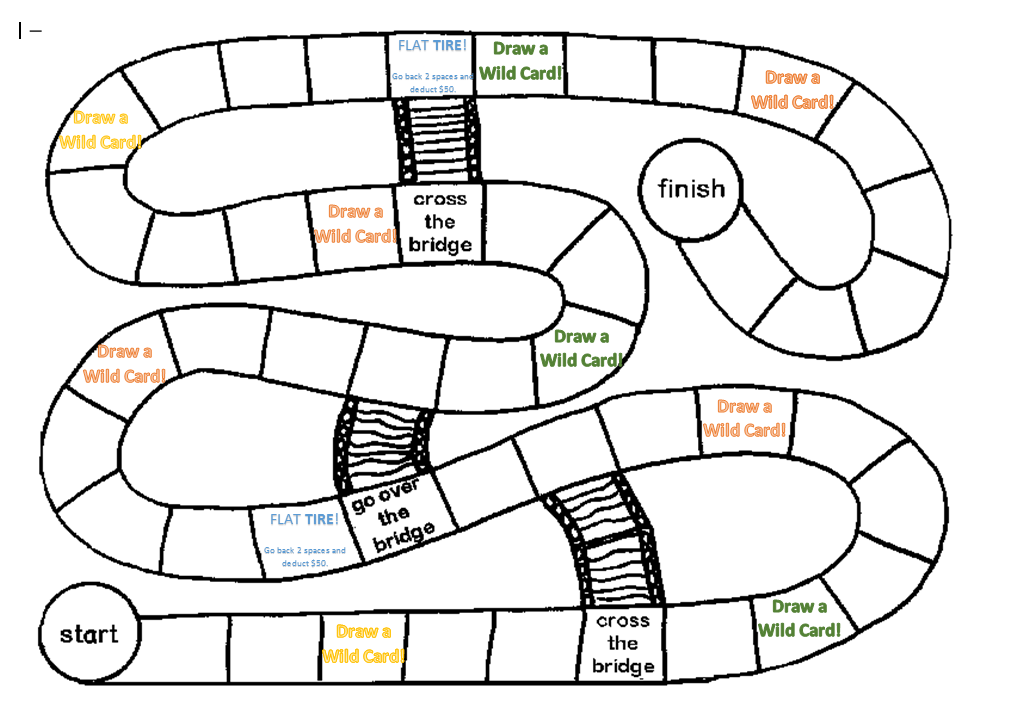 Student Look-Fors													After playing the game, students should be able to explain the importance of creating a household budget. Students should be able to reflect on how various cities with higher costs of livings affect their ability to pay for items. Students should also be able to explain the opportunity costs of various occupations. In addition, students should be able to express an important aspect of budgeting is allocating money to a savings account for emergencies or unexpected expenses. Joint Annual Budget RevisionsTeacher Overview													In this summative performance task, students are asked to write a response to the compelling question using evidence from the sources they explored throughout the four formative performance tasks. Students gained knowledge of various types of savings accounts, methods of tracking bank accounts, advantages and disadvantages of credit cards, and the benefits of budgeting. Students also practiced skills in weighing different options and selecting the most beneficial choices, such as which method of tracking a bank account to use or when it is appropriate to use credit cards. Student Prompt													Using the sources and your knowledge of free enterprise, create a tri-fold brochure in which you describe various techniques in maintaining financial responsibility, including identifying the various ways to save money, describing the advantages and disadvantages of using a credit card and explaining the benefits of creating family budgets.Student Look-Fors													An exemplar response may include but is not limited to:When describing the best savings account for your needs, students should be able to point out the differences in traditional savings accounts, online savings accounts, money market accounts, and certificate of deposits. Then, students should be able to explain a situation in which each of the accounts would be best utilized. For example, both money market accounts and CDs are best utilized for long term investments while traditional saving accounts and online saving accounts are better options for short term investments.When describing advantages and disadvantages of using credit cards, students should be able to relate unnecessary purchases and high interest rates as contributing to extensive credit card debt. When explaining the benefits of creating family budgets, students should be able to point out the necessity of budgeting or saving for unexpected emergencies. Students should also recognize the need to create a budget that appropriately reflects the needs of the family while still framed within their means according to the family income. A strong response:References documents appropriately.When describing the best savings account for your needs, students should be able to point out the differences in traditional savings accounts, online savings accounts, money market accounts, and certificate of deposits. (Source A and Source B)Students should be able to explain a situation in which each of the accounts would be best utilized. For example, both money market accounts and CDs are best utilized for long term investments while traditional saving accounts and online saving accounts are better options for short term investments. (Source A and Source B)When describing advantages and disadvantages of using credit cards, students should be able to relate unnecessary purchases and high interest rates as contributing to extensive credit card debt. (Source D and E)When explaining the benefits of creating family budgets, students should be able to point out the necessity of budgeting or saving for unexpected emergencies. Students should also recognize the need to create a budget that appropriately reflects the needs of the family while still framed within their means according to the family income. (Source F)Applies the provided evidence and provides additional information outside of the provided sources.Basic math skills to be applied to social studies content.Understanding of how interest is accrued.  How can your financial decisions affect your future? How can your financial decisions affect your future?ContentThis instructional task engages students in content related to the following grade-level expectations:C.8.2. Create a family budget and explain its importance in achieving personal financial goals and avoiding negative financial consequencesC.8.3. Compare and evaluate types of credit, savings, investment, and insurance services available to the consumer from various institutionsC.8.4. Apply given financial data to real like situations such as reconciling a checking account, reading bank and credit card statements, purchasing major goods, and avoiding consumer fraudC.8.5. Analyze the benefits and risks of using credit and examine the various uses of credit scoresClaimsIn this instructional task, students develop and express claims through discussions and writing which examine how being financially responsible affects their future. Unit ConnectionThis instructional task helps students explore and develop claims around the content from unit 5:What would a family budget entail that focused on avoiding negative consequences to obtain financial goals and how would individuals use available tools to help them achieve financial success? (C.8.2, C.8.4)How do various types of credit, savings, and investments compare to one another and what are the risks associated? (C.8.3, C.8.5)Formative Performance Task 1Formative Performance Task 2Formative Performance Task 3Formative Performance Task 4Supporting QuestionsWhich savings account is best for your needs?What is the benefit of keeping a checking account ledger versus checking an account online?When is it financially responsible to use a credit card?What are important considerations when creating a budget?TasksAfter describing positive and negative aspects of various savings accounts, students will determine which savings account meets their needs.Students will reconcile a checking account by applying transactions, deposits, and withdrawals to an account ledger.Students will explain the advantages and disadvantages of using a credit card.Students will create a family budget.Featured SourcesSource A: Types of Savings Accounts, Part 1, AirbankingSource B: Types of Savings Accounts, Part 2, AirbankingSource C: “Track Your Checking Account,” The MintSource D: “Advantages of Credit Cards” and “Disadvantages of Credit Cards,” The Mint
Source E: “The Debt Calculator” and I Paid How Much?” The MintSource F: “Sample Monthly Budget for Teens,” Money And StuffSummative Performance TaskUsing the sources and your knowledge of free enterprise, create a tri-fold brochure in which you describe various techniques in maintaining financial responsibility, including identifying the various ways to save money, describing the advantages and disadvantages of using a credit card and explaining the benefits of creating family budgets.Formative Performance Task 1Formative Performance Task 1Supporting QuestionWhich savings account is best for your needs?TaskAfter comparing and contrasting various savings accounts, students will determine which savings account meets their needs.Featured SourcesSource A: Types of Savings Accounts, Part 1, AirbankingSource B: Types of Savings Accounts, Part 2, AirbankingContent and ClaimsThis formative performance task requires students to compare and contrast various types of savings accounts. (C.8.3)Formative Performance Task 2Formative Performance Task 2Supporting QuestionWhat is the benefit of keeping a checking account ledger versus checking an account online?TaskStudents will reconcile a checking account by applying transactions, deposits, and withdrawals to an account ledger.Featured SourceSource C: “Track Your Checking Account,” The MintContent and ClaimsThis formative performance task requires students to balance a checking account and draw conclusions to benefits of keeping a checking account ledger. (C.8.4)ATM Withdrawal-Sara’s Birthday$20School Supplies- Check #104$18.95Paycheck for March 15-31th$164Prom TicketsCheck #105$80iTunes Purchase (online)$2.99Cane’s DinnerDebit Card Purchase$7.49Birthday Money Deposit$50GasDebit Card Purchase$15Movie Theater
Debit Card Purchase$12Academy Sports- New Tennis ShoesCheck #106$54.98Starbucks 
Debit Card Purchase$4.29AT & T Phone BillCheck #107$34.99Great Clips Hair CutCheck #108$15Hollister Co. Debit Card Purchase$66.24Paycheck for April 
1-14th$190ATM Overdraft FeeApril 1st$15Gas Debit Card Purchase$24ATM Withdrawal- $40Dinner at Chili’s
Debit Card Purchase$14.67Sonic Debit Card Purchase$3.67LSU College AppDebit Card Purchase$75Paycheck April 15-30th$159Wal-Mart New Work ShoesCheck #109$18.99End of the Year Teacher GiftsDebit Card Purchase$30GasDebit Card Purchase$19Check NumberDateTransaction DescriptionPayment AmountPayment AmountDeposit AmountDeposit Amount$ Balance$ BalanceBalance Forward6250Check NumberDateTransaction DescriptionPayment AmountPayment AmountDeposit AmountDeposit Amount$ Balance$ BalanceBalance Forward6250Paycheck for March 15-31th1640022650105Prom Tickets800014650Gas - Debit Card Purchase240012250Hollister Co. - Debit Card Purchase66245626Formative Performance Task 3Formative Performance Task 3Supporting QuestionWhen is it financially responsible to use a credit card?TaskStudents will explain the advantages and disadvantages of using a credit card.Featured SourcesSource D: “Advantages of Credit Cards” and “Disadvantages of Credit Cards,” The Mint
Source E: “The Debt Calculator” and I Paid How Much?” The MintContent and ClaimsThis formative performance task requires students to make claims supported by evidence of when credit card purchases are financially responsible. (C.8.5.)AdvantageWhy is this an advantage?1.2.3.4.DisadvantageWhat does this mean?1.2.3.Formative Performance Task 4Formative Performance Task 4Supporting QuestionWhat are important considerations when creating a budget?TaskStudents will create a family budget using a simulated scenario.Featured SourceSource F: “Sample Monthly Budget for Teens,” Money And StuffContent and ClaimsThis formative performance task requires students to create a budget based off needs of a family and simulate through a game of unexpected set-backs to a budget. (C.8.2.)AmountWages/IncomeTaxes (from paycheck)Rent/MortgageUtilities (electric, water, cell phone, cable, etc.)Groceries/FoodCar PaymentCar InsuranceGasolineClothesOther ShoppingEntertainmentStudent Loan DebtMiscellaneousAmountAmountAmountIndividual AIndividual BHouseholdWages/IncomeTaxes (from paycheck)Rent/MortgageUtilities (electric, water, cell phone, cable, etc.)Groceries/FoodCar PaymentCar InsuranceGasolineClothesOther ShoppingEntertainmentStudent Loan DebtMiscellaneousAmountAmountAmountIndividual AIndividual BHouseholdWages/IncomeTaxes (from paycheck)Rent/MortgageUtilities (electric, water, cell phone, cable, etc.)Groceries/FoodCar PaymentCar InsuranceGasolineClothesOther ShoppingEntertainmentStudent Loan DebtMiscellaneousIndividual AIndividual BHouseholdWages/Income$35,900$50,000$85,900Taxes (from paycheck)$6,000$8,500$14,500Rent/Mortgage$12,000n/a$12,000Utilities (electric, water, cell phone, cable, etc.)$7,680Groceries/Food$6,000Car Payment$3,900$3,300$7,200Car Insurance$1,300$1,300$2,600Gasoline$2,400$2,400$4,800Clothes$900$2,000$2,900Other Shopping$500$500$1,000Entertainment$500$500$1,000Student Loan Debt$20,000 total = $2,000 (10% of total)$15,000 total = $1,500 (10% of total)$3,500Miscellaneous$1,000$1,000$2,000Health Insurance$2,300$3,000$5,300Savings$2,000$2,500$4,500Summative Performance TaskSummative Performance TaskCompelling QuestionHow can your financial decisions affect your future?TaskUsing the sources and your knowledge of free enterprise, create a tri-fold brochure in which you describe various techniques in maintaining financial responsibility, including identifying the various ways to save money, describing the advantages and disadvantages of using a credit card and explaining the benefits of creating family budgets.